WIOA Youth ProgramFinancial Literacy WorkshopWith BB&T/Truist BankingTuesday, March 25th, 202111am-12noon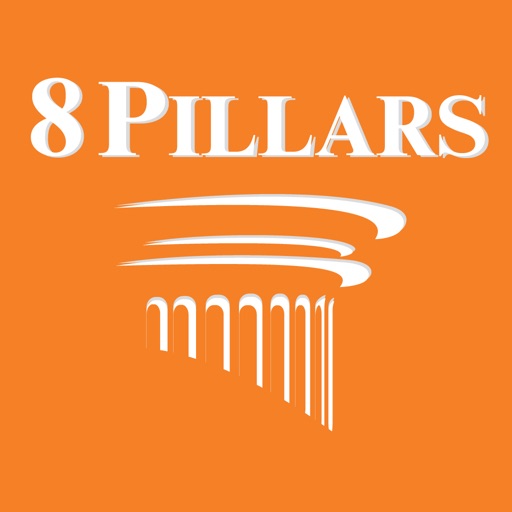 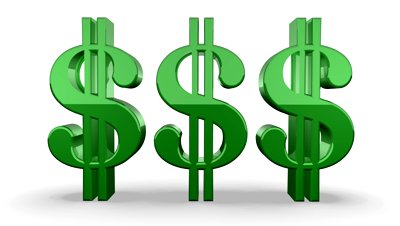 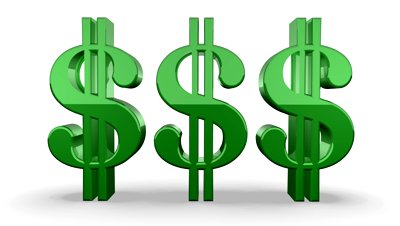 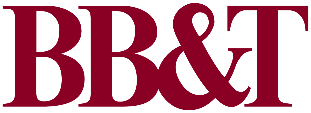 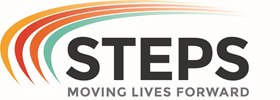 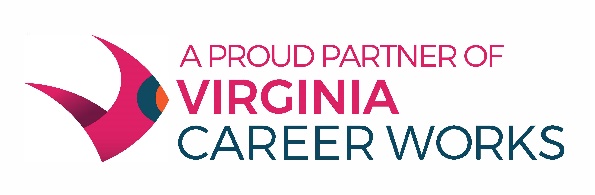 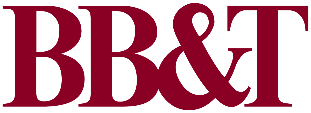 Equal Opportunity Employer/ProgramAuxiliary aids and services are availableupon request to individuals with disabilities.Virginia Relay 711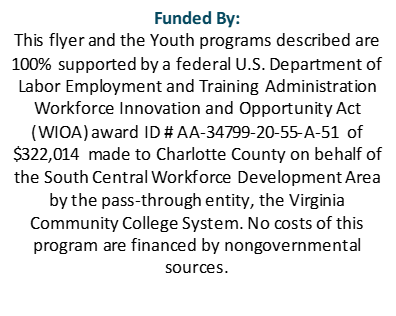 